MINISTERUL MEDIULUI, APELOR ȘI PĂDURILOR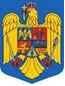                                                                     ORDIN Nr. ………… / …………………2024privind modificarea anexelor la Ordinul ministrului mediului, apelor și pădurilor nr. 3.173/2023  pentru aprobarea modelului şi conţinutului formularului "Declaraţie privind obligaţiile la Fondul pentru mediu" şi a instrucţiunilor de completare a acestuiaLuând în considerare Referatul de aprobare al Administraţiei Fondului pentru Mediu nr. ………………  privind modificarea anexelor la Ordinul ministrului mediului, apelor și pădurilor nr. 3.173/2023   pentru aprobarea modelului şi conţinutului formularului "Declaraţie privind obligaţiile la Fondul pentru mediu" şi a instrucţiunilor de completare a acestuia,ţinând cont de prevederile art. 5 lit. i) şi k) din anexa la Hotărârea Guvernului nr. 277/2023 pentru aprobarea Regulamentului de organizare şi funcţionare a Administraţiei Fondului pentru Mediu, în temeiul art. 11 alin. (4) şi art. 12 din Ordonanţa de urgenţă a Guvernului nr. 196/2005 privind Fondul pentru mediu, aprobată cu modificări şi completări prin Legea nr. 105/2006, cu modificările şi completările ulterioare, al art. 342 alin. (3) din Legea nr. 207/2015 privind Codul de procedură fiscală, cu modificările şi completările ulterioare, al art. 57 alin. (1), (4) și (5) din Ordonanța de urgență a Guvernului nr. 57/2019 privind Codul administrativ, cu modificările și completările ulterioare și al art. 13 alin. (4) din Hotărârea Guvernului nr. 43/2020 privind organizarea şi funcţionarea Ministerului Mediului, Apelor și Pădurilor, cu modificările şi completările ulterioare,ministrul mediului, apelor și pădurilor emite prezentulORDIN:Art. I. Anexele la Ordinul ministrului mediului, apelor și pădurilor nr.3.173/2023 pentru aprobarea modelului şi conţinutului formularului "Declaraţie privind obligaţiile la Fondul pentru mediu" şi a instrucţiunilor de completare a acestuia, publicat în Monitorul Oficial al României, Partea I, nr. 1154 din 20 decembrie 2023 se modifică după cum urmează:       1.Tab 1 de la Punctul IV din anexa nr. 1 la Ordin se modifică și va avea următorul cuprins:Tab 1-Cantităţile de ambalaje introduse pe piaţa naţională de către operatorii economici responsabili şi cantităţile de deşeuri de ambalaje valorificate**) Ambalajul compozit şi alte ambalaje alcătuite din mai multe materiale se calculează şi se raportează potrivit prevederilor art. 17 alin. (5) din Legea nr. 249/2015 privind modalitatea de gestionare a ambalajelor şi a deşeurilor de ambalaje, cu modificările și completările ulterioare.2. Secţiunea a 4-a din anexa nr. 2 la Ordin se modifică și va avea următorul cuprins:”Secţiunea a 4-aData privind cantităţile de ambalaje introduse pe piaţa naţională de către operatorii economici responsabiliÎn coloana a „Tip material” din Tab 1 se înscrie denumirea materialului de ambalaje introdus pe piaţa naţională (de exemplu: sticlă, plastic, hârtie şi carton, metal, lemn, aluminiu, PET). Materialele compozite se încadrează în funcţie de materialul preponderent.În coloana b „Cantitatea introdusă pe piaţa naţională (kg)” din Tab 1 se înscriu cu cifre arabe, pe tip de material, în kilograme, cantităţile de ambalaje introduse pe piaţa naţională de către operatorii economici responsabili în perioada de raportare.În coloana c „Cantitatea raportată către operatori economici autorizaţi (kg)” din Tab 1 se înscriu cu cifre arabe, pe tip de material, în kilograme, cantităţile de ambalaje introduse pe piaţa naţională în perioada de raportare de operatorii economici responsabili, raportate către operatorii economici autorizaţi pentru implementarea obligaţiilor privind răspunderea extinsă a producătorului, în vederea îndeplinirii obiectivelor de valorificare , în perioada de raportare. În coloana d „Cantitatea pentru care se realizează obiectivele în mod individual (kg)” din Tab 1 se înscriu cu cifre arabe, pe tip de material, în kilograme, cantităţile de ambalaje introduse pe piaţa naţională de către operatorii economici responsabili în perioada de raportare, în cazul cărora operatorii economici responsabili au optat pentru realizarea obiectivelor de valorificare în mod individual, în perioada de raportare.În coloana e „Cantitatea de ambalaje primare nereutilizabile prevăzute în HG nr. 1.074/2021 introduse pe piaţa naţională (kg)” din Tab 1 se înscriu cu cifre arabe, pe tip de material, în kilograme, cantităţile de ambalaje primare nereutilizabile prevăzute în HG nr. 1.074/2021 introduse pe piaţa naţională de către operatorii economici responsabili, în perioada de raportare.În coloana „Cantitatea de deşeu de ambalaj valorificată” din Tab 1 se înscriu cu cifre arabe, pe tip de material, în kilograme, cantităţile de deşeuri de ambalaje valorificate sau incinerate în instalaţii de incinerare cu recuperare de energie de către operatorii economici responsabili în perioada de raportare, astfel:1. în coloana ” prin reciclare” se înscriu cu cifre arabe, pe tip de material, în kilograme, cantităţile de deşeuri de ambalaje valorificate prin reciclare de către operatorii economici responsabili în perioada de raportare, astfel:a)în coloana f „prin intermediul OIREP (kg)” se înscriu cu cifre arabe, pe tip de material, în kilograme, cantităţile de deşeuri de ambalaje valorificate prin reciclare de către operatorii economici responsabili, în perioada de raportare, prin intermediul operatorilor economici autorizaţi pentru implementarea obligaţiilor privind răspunderea extinsă a producătorului. b)în coloana g „în mod individual (kg)” se înscriu cu cifre arabe, pe tip de material, în kilograme, cantităţile de deşeuri de ambalaje valorificate prin reciclare de către operatorii economici responsabili, în perioada de raportare, realizate în mod individual. Programul de asistenţă va prelua în coloana g cantităţile înscrise în Tab 2.c)în coloana h „prin intermediul administratorului SGR (kg)” se înscriu cu cifre arabe, pe tip de material, în kilograme, cantităţile de deşeuri de ambalaje valorificate prin reciclare de către operatorii economici responsabili, în perioada de raportare, prin intermediul administratorului sistemului de garanție-returnare.2. în coloana ”prin altă operaţiune decât reciclarea (kg)” se înscriu cu cifre arabe, pe tip de material, în kilograme, cantităţile de deşeuri de ambalaje valorificate prin altă operaţiune decât reciclarea de către operatorii economici responsabili în perioada de raportare, astfel:a)în coloana i „prin intermediul OIREP (kg)” se înscriu cu cifre arabe, pe tip de material, în kilograme, cantităţile de deşeuri de ambalaje valorificate prin altă operaţiune decât reciclarea de către operatorii economici responsabili, în perioada de raportare, prinintermediul operatorilor economici autorizaţi pentru implementarea obligaţiilor privind răspunderea extinsă a producătorului . b)în coloana j „în mod individual (kg)” se înscriu cu cifre arabe, pe tip de material, în kilograme, cantităţile de deşeuri de ambalaje valorificate prin altă operaţiune decât reciclarea de către operatorii economici responsabili, în perioada de raportare, realizate în mod individual. Programul de asistenţă va prelua în coloana j cantităţile înscrise în Tab 3.Coloana g din tabelul Tab 1 referitoare la „Cantitatea de deşeu de ambalaj valorificată prin reciclare, în mod individual(kg)” se detaliază în tabelul Tab 2, după cum urmează:a)în coloana „Tip material” din tabelul Tab 2 se înscrie denumirea materialului de ambalaje introdus pe piaţa naţională (de exemplu: sticlă, plastic, hârtie şi carton, metal, lemn, aluminiu, PET). Materialele compozite se încadrează în funcţie de materialul preponderent;b)în coloana „Cantitatea de deşeu de ambalaj valorificată prin reciclare (kg)” din tabelul Tab 2 se înscrie cu cifre arabe, în kilograme, cantitatea valorificată prin reciclare, pe tip de material, conform facturii de prestare servicii emisă, în baza contractului încheiat de operatorul economic colector, în perioada de raportare;c)în coloana „CUI colector deşeu de ambalaj” din tabelul Tab 2 se înscrie cu cifre arabe codul unic de identificare fiscală al operatorului economic autorizat pentru colectarea deşeurilor de ambalaje în vederea valorificării prin reciclare, pe tip de material, conform prevederilor legale;d)în coloanele „Număr contract prestare servicii” și „Dată contract prestare servicii” din tabelul Tab 2 se înscriu cu cifre arabe şi/sau litere numărul şi data contractului de prestare servicii încheiat de operatorul economic responsabil cu operatorul economic autorizat pentru colectarea deşeurilor de ambalaje în vederea valorificării prin reciclare, pe tip de material, conform prevederilor legale;e)în coloanele „Număr document prestare servicii” și „Dată document prestare servicii” din tabelul Tab 2 se înscriu cu cifre arabe şi/sau litere numărul şi data facturii de prestare servicii emisă în conformitate cu prevederile legale de către operatorul economic autorizat pentru colectarea deşeurilor de ambalaje în vederea valorificării prin reciclare, pe tip de material, în calitate de prestator, pe numele operatorului economic responsabil, în calitate de beneficiar;f) în coloana „CUI reciclator deşeu de ambalaj” din tabelul Tab 3 se înscrie cu cifre arabe codul unic de identificare fiscală al operatorului economic autorizat pentru reciclarea deşeurilor de ambalaje, pe tip de material, care a realizat respectiva operaţiune pentru îndeplinirea obiectivelor anuale de valorificare prin reciclare ale operatorului economic responsabil.Coloana j din tabelul Tab 1 referitoare la „Cantitatea de deşeu de ambalaj valorificată prin alte operaţiuni de valorificare decât reciclarea, în mod individual(kg)” se detaliază în tabelul Tab 3, după cum urmează:a)în coloana „Tip material” din tabelul Tab 3 se înscrie denumirea materialului de ambalaje introdus pe piaţa naţională (de exemplu: sticlă, plastic, hârtie şi carton, metal, lemn, aluminiu, PET). Materialele compozite se încadrează în funcţie de materialul preponderent;b)în coloana „Cantitatea de deşeu de ambalaj valorificată prin alte operaţiuni de valorificare decât reciclarea (kg)” din tabelul Tab 3 se înscrie cu cifre arabe, în kilograme, cantitatea valorificată prin alte operaţiuni de valorificare decât reciclarea, pe tip de material, conform facturii de prestare servicii emisă, în baza contractului încheiat, de operatorul economic colector, în perioada de raportare;c)în coloana „CUI colector deşeu de ambalaj” din tabelul Tab 3 se înscrie cu cifre arabe codul unic de identificare fiscală al operatorului economic autorizat pentru colectarea deşeurilor de ambalaje, pe tip de material, în vederea valorificării prin alte operaţiuni de valorificare decât reciclarea, conform prevederilor legale;d)în coloanele „Număr contract prestare servicii” și „Dată contract prestare servicii” din tabelul Tab 3 se înscriu cu cifre arabe şi/sau litere numărul şi data contractului de prestare servicii încheiat de operatorul economic responsabil cu operatorul economic autorizat pentru colectarea deşeurilor de ambalaje în vederea valorificării prin alte operaţiuni de valorificare decât reciclarea, pe tip de material, conform prevederilor legale;e)în coloanele „Număr document prestare servicii” și „Dată document prestare servicii” din tabelul Tab 3 se înscriu cu cifre arabe şi/sau litere numărul şi data facturii de prestare servicii emisă, în conformitate cu prevederile legale, de către operatorul economic autorizat pentru colectarea deşeurilor de ambalaje în vederea valorificării prin alte operaţiuni de valorificare decât reciclarea pe tip de material, în calitate de prestator, pe numele operatorului economic responsabil, în calitate de beneficiar;f) în coloana „CUI valorificator deşeu de ambalaj” din tabelul Tab 2 se înscrie cu cifre arabe codul unic de identificare fiscală al operatorului economic autorizat pentru valorificarea deşeurilor de ambalaje prin alte operaţiuni de valorificare decât reciclarea (kg), pe tip de material, care a realizat respectiva operaţiune pentru îndeplinirea obiectivelor anuale de valorificare prin alte operaţiuni de valorificare decât reciclarea ale operatorului economic responsabil.În coloana k „Ambalaje primare nereutilizabile prevăzute în HG nr. 1.074/2021 republicată, cu modificările și completările ulterioare, introduse pe piaţa naţională - Număr de unități (buc.)” din Tab 1 se înscriu cu cifre arabe, pe tip de material, cantităţile de ambalaje primare nereutilizabile în număr de unități, prevăzute în HG nr. 1.074/2021, republicată, cu modificările și completările ulterioare, introduse pe piaţa naţională de către operatorii economici responsabili în perioada de raportare.În coloana l „Ambalaje primare nereutilizabile prevăzute în HG nr. 1.074/2021, republicată, cu modificările și completările ulterioare, introduse pe piaţa naţională - Procent (%)” din Tab 1 se calculează automat procentajul greutăţii ambalajelor primare nereutilizabile din greutatea ambalajelor introduse pe piaţa naţională de către operatorii economici responsabili în perioada de raportare.În situaţia în care, pentru perioada de raportare, nu rezultă cantităţi de ambalaje sau deşeuri de ambalaje pentru care operatorii economici responsabili sunt răspunzători, se înscrie cifra 0 (zero) la poziţia corespunzătoare din tabel.”Art.II. Administrația Fondului pentru Mediu va aduce la îndeplinire prevederile prezentului ordin.Art.III. Prezentul ordin se publică în Monitorul Oficial al României, Partea I.  Ministrul mediului, apelor şi pădurilor,Mircea FECHETTip material**)Cantitatea introdusă pe piaţa naţională (kg)Cantitatea raportată către operatori economici autorizaţi (kg)Cantitatea pentru care se realizează obiectivele în mod individual (kg)Cantitatea de ambalaje primare nereutilizabile prevăzute în HG nr. 1.074/2021 introduse pe piaţa naţională (kg)Cantitatea de deşeu de ambalaj valorificată (kg)Cantitatea de deşeu de ambalaj valorificată (kg)Cantitatea de deşeu de ambalaj valorificată (kg)Cantitatea de deşeu de ambalaj valorificată (kg)Cantitatea de deşeu de ambalaj valorificată (kg)Cantitatea de deşeu de ambalaj valorificată (kg)Ambalaje primare nereutilizabile prevăzute în HG nr. 1.074/2021 introduse pe piaţa naţionalăAmbalaje primare nereutilizabile prevăzute în HG nr. 1.074/2021 introduse pe piaţa naţionalăAmbalaje primare nereutilizabile prevăzute în HG nr. 1.074/2021 introduse pe piaţa naţionalăTip material**)Cantitatea introdusă pe piaţa naţională (kg)Cantitatea raportată către operatori economici autorizaţi (kg)Cantitatea pentru care se realizează obiectivele în mod individual (kg)Cantitatea de ambalaje primare nereutilizabile prevăzute în HG nr. 1.074/2021 introduse pe piaţa naţională (kg)prin reciclareprin reciclareprin reciclareprin altă operaţiune decât reciclareaprin altă operaţiune decât reciclareaTip material**)Cantitatea introdusă pe piaţa naţională (kg)Cantitatea raportată către operatori economici autorizaţi (kg)Cantitatea pentru care se realizează obiectivele în mod individual (kg)Cantitatea de ambalaje primare nereutilizabile prevăzute în HG nr. 1.074/2021 introduse pe piaţa naţională (kg)prin intermediul OIREPîn mod individualprin intermediul administratorului SGR prin intermediul OIREPîn mod individualNumăr unități (buc.)Număr unități (buc.)Procent (%)ab = c+d+ecdefghijkkl = e/b*100Hârtie cartonPlasticDin care PETSticlăMetalAluminiuLemn